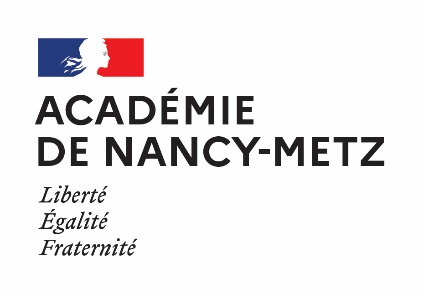 SOMMAIREBEF14  - SARREGUEMINES-BITCHE	3FORMATIONS PROPOSÉES À L'INSCRIPTION INDIVIDUELLE	3FIL - FORMATIONS D'INITIATIVE LOCALE	6NUMÉRIQUE EN TERRITOIRE	6SAVOIRS FONDAMENTAUX	7BEF14  - SARREGUEMINES-BITCHEFORMATIONS PROPOSÉES À L'INSCRIPTION INDIVIDUELLEFIL - FORMATIONS D'INITIATIVE LOCALENUMÉRIQUE EN TERRITOIRESAVOIRS FONDAMENTAUX65939 - BEF14 : DIFFERENCIATION PEDAGOGIQUE NIVEAU 1 [23A0120162]Quels sont les objectifs de formation proposés aux stagiaires ? : Différencier des activités pédagogiques avec des objectifs explicites pour tous les élèves de la classe. Organiser leur mise en œuvre afin que tous les élèves puissent en tirer bénéfice. Développer des apprentissages ambitieux pour tous les élèves. Permettre d'adapter la pédagogie.Contenus de la formation : Cette formation, qui s'adresse aux enseignants du premier et du second degré ainsi qu'aux CPC, vous permet de différencier des activités pédagogiques avec des objectifs explicites pour tous les élèves de la classe. Après des apports sur la différenciation pédagogique, des pistes pour gérer l'hétérogénéité et pour aider les élèves vous serons proposées : échange de pratiques, retour réflexif sur les productions apportées par les stagiaires. Vous aurez la possibilité de participer à des observations croisées à partir d'une grille que vous aurez construite, pour ensuite partager un retour d'expériences sur les techniques essayées. Des travaux seront menés également sur l'évaluation différenciée.Public à qui s'adresse la formation : Enseignants du premier et du second degré, CPCForme : 1 X 1 j présentiel ; 1 X 1/2 j présentiel (9h )Type d'inscription : Candidature individuelleLien : https://www.ac-nancy-metz.fr/eafc-bef-sarreguemines-bitche-124838Places : 2065942 - BEF14 : DIFFERENCIATION PEDAGOGIQUE NIVEAU 2 [23A0120162]Quels sont les objectifs de formation proposés aux stagiaires ? : Approfondir dans sa discipline les objectifs travaillés en niveau 1 en 2022/2023.Contenus de la formation : Les objectifs de cette formation, à destination des stagiaires ayant participé au niveau 1 en 2022/2023, sont d'approfondir dans sa discipline les objectifs travaillés, notamment pour l'évaluation différenciée.Public à qui s'adresse la formation : Stagiaires ayant participé au niveau 1 en 2022/2023 : enseignants du premier et du second degré, CPCForme : 1 X 1 j présentiel ; 1 X 1/2 j présentiel (9h )Type d'inscription : Candidature individuelleLien : https://www.ac-nancy-metz.fr/eafc-bef-sarreguemines-bitche-124838Places : 2065950 - BEF14 : LA RELATION ECOLE/FAMILLES [23A0120164]Quels sont les objectifs de formation proposés aux stagiaires ? : Renforcer le lien de coéducation avec les parents. Identifier les enjeux de la rencontre, les attentes et logiques réciproques des familles et du professionnel qui mène l'entretien. Améliorer sa pratique de l'entretien pour instaurer un dialogue prenant en compte à la fois le point de vue des parents et les contraintes institutionnelles. Repérer les éléments favorisant l'accueil, l'écoute, l'échange avec les familles, éléments essentiels à un climat scolaire apaisé.Contenus de la formation : La formation, qui s'adresse aux personnels ATSS (secrétaires, gestionnaires), CPE, AED, AESH et personnels de direction, a pour objectifs de renforcer le lien de coéducation avec les parents. Le but est d'améliorer sa pratique de l'entretien pour installer un dialogue serein et constructif. Après des apports théoriques sur l'entretien, une analyse de documents vidéo et d'enregistrements d'entretiens permet des échanges de pratiques, des mises en situation, une analyse de ses propres modes de fonctionnement.Public à qui s'adresse la formation : ATSS (secrétaires, gestionnaires), CPE, AED, AESH, personnels de directionForme : 2 X 1 j en présentiel (12h )Type d'inscription : Candidature individuelleLien : https://www.ac-nancy-metz.fr/eafc-bef-sarreguemines-bitche-124838Places : 2065952 - BEF14 : L'APPRENTISSAGE DE LA LECTURE EN C2 ET C3 [23A0120167]Quels sont les objectifs de formation proposés aux stagiaires ? : Identifier les obstacles à l'entrée dans la lecture pour les élèves en difficultés et notamment les EBEP. Concevoir un parcours inclusif d'entrée dans la lecture à partir de la compréhension des besoins particuliers des élèves.Contenus de la formation : La formation s'adresse aux enseignants du premier degré en cycle 2 et cycle 3 ainsi qu'aux enseignants de collège en sixième. Les objectifs sont d'identifier les obstacles à l'entrée dans la lecture pour les élèves en difficultés et notamment les EBEP ; de concevoir un parcours inclusif d'entrée dans la lecture à partir de la compréhension des besoins particuliers des élèves.Public à qui s'adresse la formation : Enseignants du premier degré en cycle 2 et cycle 3, en RASED ; enseignants de collège en sixièmeForme : 2 X 1 j en présentiel (12h )Type d'inscription : Candidature individuelleLien : https://www.ac-nancy-metz.fr/eafc-bef-sarreguemines-bitche-124838Places : 2065956 - BEF14 : L'AUTONOMIE DANS LE TRAVAIL PERSONNEL [23A0120171]Quels sont les objectifs de formation proposés aux stagiaires ? : Harmoniser les pratiques de l'équipe pédagogique concernant le travail personnel de l'élève donné en classe et à la maison. Favoriser l'autonomie de l'élève. Prévenir le décrochage scolaire. Questionner le sens du travail donné à la maison. Renforcer la relation école/famille concernant le travail à la maison.Contenus de la formation : La formation, qui s'adresse aux enseignants du premier degré et aux équipes inter-catégorielles de collège et de lycée (enseignants, CPE, AED) a pour objectifs d'harmoniser les pratiques de l'équipe pédagogique concernant le travail personnel de l'élève donné en classe et à la maison ; de favoriser l'autonomie de l'élève ; de prévenir le décrochage scolaire ; de questionner le sens du travail donné à la maison ; de renforcer la relation école/famille concernant le travail à la maison.Public à qui s'adresse la formation : Enseignants du premier degré ; inter-catégoriel de collège et de lycée : enseignants, CPE, AED. Priorité aux équipes d'établissement.Forme : 2 X 1 j en présentiel (12h )Type d'inscription : Candidature individuelleLien : https://www.ac-nancy-metz.fr/eafc-bef-sarreguemines-bitche-124838Places : 2065947 - BEF14 : LE BIEN-ETRE DES ELEVES [23A0120164]Quels sont les objectifs de formation proposés aux stagiaires ? : Identifier les sources de mal-être des élèves. Adopter des gestes professionnels en faveur du bien-être des élèves (protocoles, posture). Comprendre le lien entre bien-être et réussite. Travailler collectivement au sein de l'établissement (en classe et hors de la classe)Contenus de la formation : Cette formation, ouverte à tous les publics, propose d'identifier les sources du mal-être des élèves afin d'adopter des gestes professionnels en faveur de leur bien-être. Une première session à distance est consacrée aux apports théoriques sur la notion de bien-être et à un recul réflexif sur ses pratiques. La journée en présentiel permet ensuite un travail autour du bien être physique, psychologique et social, des pratiques pour permettre la régulation du stress et des émotions, ainsi qu'une initiation à la notion de compétences émotionnelles et des activités pour développer le sentiment d'appartenance.Public à qui s'adresse la formation : Inter-catégoriel du premier et du second degréForme : 1 X 1/2 j à distance ; 1 X 1 j présentiel (9h )Type d'inscription : Candidature individuelleLien : https://www.ac-nancy-metz.fr/eafc-bef-sarreguemines-bitche-124838Places : 2065946 - BEF14 : L'ETHIQUE RELATIONNELLE [23A0120164]Quels sont les objectifs de formation proposés aux stagiaires ? : Définir et situer l'éthique relationnelle dans les compétences professionnelles. Concevoir l'éthique relationnelle comme levier pour favoriser un climat scolaire serein. Utiliser des ressources et outils concrets afin de créer une relation de qualité avec les différents acteurs de la communauté éducative, favorisant la réussite de tous les élèves. Développer les compétences relationnelles.Contenus de la formation : Cette formation, ouverte à tous les publics, permet de concevoir l'éthique relationnelle comme un levier favorisant un climat scolaire serein et la réussite de tous les élèves. Une analyse de pratiques permet la mutualisation d'outils. Une réflexion sur l'éthique, la relation, l'empathie, les stéréotypes, est complétée par des apports théoriques dans le domaine des neurosciences, de la philosophie et de la psychologie.Public à qui s'adresse la formation : Tous publicsForme : 2 X 1 j en présentiel (12h )Type d'inscription : Candidature individuelleLien : https://www.ac-nancy-metz.fr/eafc-bef-sarreguemines-bitche-124838Places : 2065943 - BEF14 : MOTIVATION, ATTENTION, MEMORISATION [23A0120163]Quels sont les objectifs de formation proposés aux stagiaires ? : Connaitre les mécanismes de la motivation, de l'attention. Aider l'élève à apprendre à apprendre, à être acteur de l'évaluation de sa progression. Donner du sens aux apprentissages.Contenus de la formation : Cette formation, qui s'adresse aux équipes inter-catégorielles d'établissement (enseignants du premier et du second degré, AESH, personnels de direction, CPE), propose de connaitre les mécanismes de la motivation et de l'attention. Des apports sur les mécanismes de la motivation permettent de construire des méthodes pour la susciter et remotiver. Vous découvrirez ensuite des apports des sciences cognitives dans les apprentissages, afin de construire des outils et méthodes pour aider les élèves à apprendre durablement et à être acteur de leurs apprentissages. Des expérimentations, avec la possibilité de participer à des observations croisées, seront suivies d'un retour d'expériences.Public à qui s'adresse la formation : Equipes inter-catégorielles d'établissement (enseignants du premier et du second degré, AESH, personnels de direction, CPE)Forme : 2 X 1 j présentiel ; 1 X 2h à distance (14h )Type d'inscription : Candidature individuelleLien : https://www.ac-nancy-metz.fr/eafc-bef-sarreguemines-bitche-124838Places : 2065940 - BEF14 : OBSERVATIONS CROISEES [23A0120162]Quels sont les objectifs de formation proposés aux stagiaires ? : Expérimenter la différenciation pédagogique dans ses pratiques de classe.Contenus de la formation : Expérimentations dans sa classe. Observations croisées.Public à qui s'adresse la formation : Enseignants du premier et du second degréForme : 1 X 1/2 j présentiel (3h )Type d'inscription : Candidature individuelleLien : https://www.ac-nancy-metz.fr/eafc-bef-sarreguemines-bitche-124838Places : 2065944 - BEF14 : OBSERVATIONS CROISEES [23A0120163]Quels sont les objectifs de formation proposés aux stagiaires ? : Expérimenter dans sa classe les outils et méthodes construits pendant la formation. Observer une séquence pédagogique.Contenus de la formation : Expérimentations et observationsPublic à qui s'adresse la formation : Enseignants du premier et du second degréForme : 1 X 1/2 j présentiel (3h )Type d'inscription : Candidature individuelleLien : https://www.ac-nancy-metz.fr/eafc-bef-sarreguemines-bitche-124838Places : 2065938 - BEF14 : PRENDRE EN CHARGE LES EBEP NIVEAU 1 [23A0120162]Quels sont les objectifs de formation proposés aux stagiaires ? : Comprendre les conséquences des troubles sur la scolarisation et savoir construire des séquences pédagogiques adaptées. Favoriser l'accessibilité des EBEP dans l'établissement. Savoir répondre aux besoins particuliers des EBEP dans sa classe. Travailler en étroite collaboration avec les partenaires extérieurs.Contenus de la formation : Cette formation, qui s'adresse aux enseignants du premier et du second degré, aux AESH et aux personnels de la vie scolaire, vous permettra de comprendre les conséquences des troubles sur la scolarisation et de savoir construire des séquences pédagogiques adaptées. Vous partagerez vos expériences et identifierez vos besoins, pour construire des outils et méthodes favorisant l'inclusion des EBEP. Des expérimentations dans le contexte de sa classe seront suivies d'un retour d'expériences.Public à qui s'adresse la formation : Enseignants du premier et du second degré, AESH, vie scolaireForme : 2 X 1 j présentiel ; 3 h en autonomie ; m@gistère (15h )Type d'inscription : Candidature individuelleLien : https://www.ac-nancy-metz.fr/eafc-bef-sarreguemines-bitche-124838Places : 2065941 - BEF14 : PRENDRE EN CHARGE LES EBEP NIVEAU 2 [23A0120162]Quels sont les objectifs de formation proposés aux stagiaires ? : Approfondir dans sa discipline les compétences développées au niveau 1 pour prendre en charge les EBEP.Contenus de la formation : Cette formation, qui s'adresse aux stagiaires ayant participé au niveau 1 en 2022/2023, propose d'approfondir dans sa discipline les compétences développées pour prendre en charge les EBEP.Public à qui s'adresse la formation : Stagiaire ayant participé au niveau 1 en 2022/2023 : enseignants du premier et du second degré, AESH, vie scolaireForme : 2 X 1 j présentiel (12h )Type d'inscription : Candidature individuelleLien : https://www.ac-nancy-metz.fr/eafc-bef-sarreguemines-bitche-124838Places : 2065528 - BEF14 : BITCHE CLG KIEFFER PROJET THEATRE [23A0120035]Quels sont les objectifs de formation proposés aux stagiaires ? : objectifContenus de la formation : contenuPublic à qui s'adresse la formation : Equipe inter-catégorielle d'établissementForme : 2 X 1 j présentiel ; 1 X 1/2 j classe virtuelle (15h )Type d'inscription : Candidature collectiveLien : https://www.ac-nancy-metz.fr/eafc-bef-sarreguemines-bitche-124838Places : 2065529 - BEF14 : FIL SB-2 [23A0120035]Quels sont les objectifs de formation proposés aux stagiaires ? : objectifContenus de la formation : contenuPublic à qui s'adresse la formation : Equipe inter-catégorielle d'établissementForme : 2 X 1 j présentiel ; 1 X 1/2 j classe virtuelle (15h )Type d'inscription : Candidature collectiveLien : https://www.ac-nancy-metz.fr/eafc-bef-sarreguemines-bitche-124838Places : 2065530 - BEF14 : FIL SB-3 [23A0120035]Quels sont les objectifs de formation proposés aux stagiaires ? : objectifContenus de la formation : contenuPublic à qui s'adresse la formation : Equipe inter-catégorielle d'établissementForme : 2 X 1 j présentiel ; 1 X 1/2 j classe virtuelle (15h )Type d'inscription : Candidature collectiveLien : https://www.ac-nancy-metz.fr/eafc-bef-sarreguemines-bitche-124838Places : 2068731 - BEF14 : FIL SB-4 [23A0120035]Quels sont les objectifs de formation proposés aux stagiaires ? : objectifContenus de la formation : contenuPublic à qui s'adresse la formation : Equipe inter-catégorielle d'établissementForme : 2 X 1 j présentiel ; 1 X 1/2 j classe virtuelle (15h )Type d'inscription : Candidature collectiveLien : https://www.ac-nancy-metz.fr/eafc-bef-sarreguemines-bitche-124838Places : 2067604 - BEF14-NUM-E : INTERACTIVITE DALLE TACTILE [23A0121296]Quels sont les objectifs de formation proposés aux stagiaires ? : Accompagner la prise en main du matériel déployé par le conseil départemental. Faciliter la transition aux nouveaux matériels, renforcer les pratiques d'interactivité, assurer une utilisation de la dalle tactile à son plein potentiel.Contenus de la formation : Présentation d'usages transversaux à l'aide des équipements numériques ; ateliers et échanges autour de pratiques différenciées pour une meilleure prise en compte de tous les élèves.Public à qui s'adresse la formation : Enseignants du second degré.Forme : 1 x 1/2 j en présentiel (3h )Type d'inscription : Public désignéLien : https://www.ac-nancy-metz.fr/eafc-bef-sarreguemines-bitche-124838Places : 166835 - BEF14-NUM-E : NOUVEL ENT ET ADMINISTRATEURS ENT [23A0120820]Quels sont les objectifs de formation proposés aux stagiaires ? : xContenus de la formation : xPublic à qui s'adresse la formation : Administrateurs ENTForme : x (3h )Type d'inscription : Public désignéLien : https://www.ac-nancy-metz.fr/eafc-bef-sarreguemines-bitche-124838Places : 166850 - BEF14-NUM-E : NOUVEL ENT ET PERDIR [23A0120835]Quels sont les objectifs de formation proposés aux stagiaires ? : xContenus de la formation : xPublic à qui s'adresse la formation : Personnels de directionForme : x (3h )Type d'inscription : Public désignéLien : https://www.ac-nancy-metz.fr/eafc-bef-sarreguemines-bitche-124838Places : 166865 - BEF14-NUM-E : NOUVEL ENT OUTIL VIE SCOLAIRE CPE [23A0120850]Quels sont les objectifs de formation proposés aux stagiaires ? : xContenus de la formation : xPublic à qui s'adresse la formation : CPEForme : x (3h )Type d'inscription : Public désignéLien : https://www.ac-nancy-metz.fr/eafc-bef-sarreguemines-bitche-124838Places : 168293 - BEF14 : APPRENTISSAGE DES SAVOIRS FONDAMENTAUX [23A0121637]Quels sont les objectifs de formation proposés aux stagiaires ? : A construireContenus de la formation : A construire : apprentissage des savoirs fondamentauxPublic à qui s'adresse la formation : Public inter-catégoriel du premier et du second degréForme : 1 X 1 h en présentiel (1h )Type d'inscription : Candidature individuelleLien : https://www.ac-nancy-metz.fr/eafc-bef-sarreguemines-bitche-124838Places : 1